GAS UNDER PRESSURE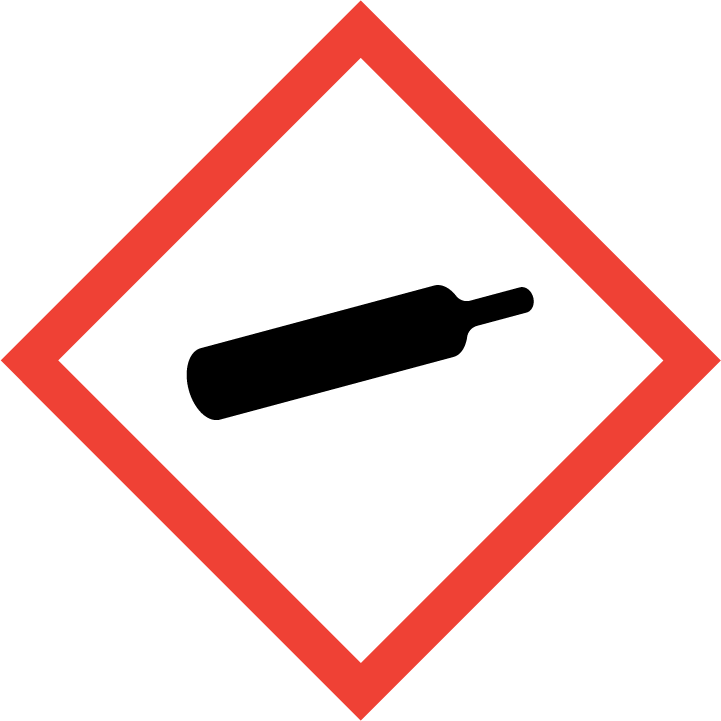 